辽 宁 省 大 连 市 中 级 人 民 法 院         执 行 裁 定 书(2022）辽02执恢417号申请执行人：大连玖诚商务管理有限公司，住所地：大连市沙河口区西安路66号君安大厦写字间1520房间。法定代表人：滕丽娜，总经理。被执行人：大连瀛德房地产开发有限公司, 住所地：大连市中山区桃仙西街10号2层1号。法定代表人：刘淑霞，经理。被执行人：大连澳南房屋开发有限公司, 住所地：大连市中山区一德街93号。法定代表人：刘淑霞，总经理。被执行人：大连润泰房地产开发有限公司，住所地：大连市中山区爱华街13号7层1号。法定代表人：蒋楠，总经理。被执行人：大连上和旅游发展有限公司，住所地：大连市西岗区五惠路32号汇景天41层371。法定代表人：孙辉，总经理。被执行人：焦金卓，男，汉族，1982年9月12日生，住大连市中山区中翠街186-1号。被执行人：刘淑霞，女，汉族，1957年08月25日，住辽宁省大连市中山区中翠街1861号原申请执行人大连汇德联合置业有限公司与被执行人大连瀛德房地产开发有限公司、大连澳南房屋开发有限公司、大连润泰房地产开发有限公司、大连上和旅游发展有限公司、焦金卓、刘淑霞借款合同纠纷一案，本院作出（2019）辽02民初997号民事调解书，已经发生法律效力。进入执行程序后，本院于2022年8月23日作出（2022）辽02执异775号执行裁定书，变更大连玖诚商务管理有限公司为本案申请执行人。本院责令被执行人履行本院作出（2019）辽02民初997号民事调解书给付借款本金39887419.02元及利息等义务，但被执行人至今未履行生效法律文书确定的义务。本院于2022年10月9日立案恢复执行。本院查封了被执行人大连润泰房地产开发有限公司名下位于大连市中山区桃仙街103号2单元22层2号、桃仙街111号4层2号、桃仙街121号2单元10层1号、桃仙街156号1单元1跃2层1号、桃仙街156号1单元3跃4层1号、桃仙街162号2单元3跃4层2号、桃仙街199号1跃2层3号。依照《中华人民共和国民事诉讼法》第二百五十四条之规定，裁定如下：拍卖被执行人大连润泰房地产开发有限公司名下位于大连市中山区桃仙街103号2单元22层2号、桃仙街111号4层2号、桃仙街121号2单元10层1号、桃仙街156号1单元1跃2层1号、桃仙街156号1单元3跃4层1号、桃仙街162号2单元3跃4层2号、桃仙街199号1跃2层3号不动产。本裁定自送达后立即生效。执  行  长  曹洪涛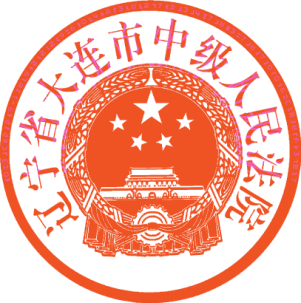 执  行  员  闫红旭执  行  员  王  强二〇二二年十月十二日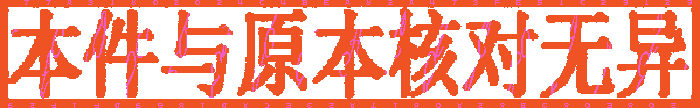 书  记  员 周  伟